Dirección de Estado Abierto, Estudios y EvaluaciónCiudad de México, 14 de abril de 2020Mesa de Transparencia Proactiva.Vínculos de distintos sujetos obligados con información sobre COVID19Agencia de Protección Sanitaria de la CDMX	https://www.aps.cdmx.gob.mx/ Agencia Digital de Innovación Pública  https://covid19.cdmx.gob.mx/  https://adip.cdmx.gob.mx/storage/app/media/Presentaciones/COVID19.pdf Alcaldía Álvaro Obregón	http://www.aao.cdmx.gob.mx/ Alcaldía Azcapotzalco	http://azcapotzalco.cdmx.gob.mx/covid-19/ Alcaldía Benito Juárez	https://alcaldiabenitojuarez.gob.mx/index.php Alcaldía Coyoacán	https://www.coyoacan.cdmx.gob.mx/ https://www.facebook.com/coyoacan.alcaldia/ Alcaldía Cuajimalpa	http://cuajimalpa.cdmx.gob.mx/ Alcaldía Cuauhtémoc	https://alcaldiacuauhtemoc.mx/recomenaciones-para-la-poblacion-coronavirus-covid19/Alcaldía Gustavo A. Madero	http://www.gamadero.gob.mx/Alcaldía Iztacalco	http://www.iztacalco.cdmx.gob.mx/inicio/  https://test.covid19.cdmx.gob.mx/  Alcaldía Iztapalapa	http://www.iztapalapa.cdmx.gob.mx/images/banners/2020/COVID19.html Alcaldía La Magdalena Contreras	https://mcontreras.gob.mx/ Alcaldía Miguel Hidalgo	https://miguelhidalgo.cdmx.gob.mx/ Alcaldía Milpa Alta	http://www.milpa-alta.cdmx.gob.mx/ Alcaldía Tláhuac	http://www.tlahuac.cdmx.gob.mx/ Alcaldía Tlalpan	http://www.tlalpan.cdmx.gob.mx   Alcaldía Venustiano Carranza	http://www.vcarranza.cdmx.gob.mx/ Alcaldía Xochimilco	http://www.xochimilco.cdmx.gob.mx/  https://twitter.com/XochimilcoAl  https://www.facebook.com/XochimilcoAlcaldiaOficial/ Congreso de la CDMX	https://www.congresocdmx.gob.mx/   https://twitter.com/Congreso_CdMex Fondo para el Desarrollo Social de la Ciudad de México https://www.fondeso.cdmx.gob.mx/credito_covid_19 https://tramites.cdmx.gob.mx/fondeso Instituto de las Personas con Discapacidad	https://test.covid19.cdmx.gob.mx/public/RegistroPersona.xhtml  https://www.indiscapacidad.cdmx.gob.mx/ Instituto del Deporte	https://indeporte.cdmx.gob.mx/Jefatura de Gobierno	https://jefaturadegobierno.cdmx.gob.mx/ Metrobús	https://www.metrobus.cdmx.gob.mx/  https://www.metrobus.cdmx.gob.mx/comunicacion/nota/BMB-19032020 Poder Judicial de la Ciudad de México	https://www.poderjudicialcdmx.gob.mx/wp-content/uploads/Acuerdo_39_14.pdf Policía Auxiliar	https://pa.cdmx.gob.mx/ Secretaría de Finanzas	https://cdmxassets.s3.amazonaws.com/media/files-pdf/sliders/CIERRE_OFICINAS_SUBTE.pdf http://www.finanzas.cdmx.gob.mx/comunicacion/nota/suspende-gobierno-capitalino-tramites-presenciales-y-amplia-plazo-para-pagos-de-contribuciones-fiscales Secretaría de Gestión Integral de Riesgos y Protección Civil  https://www.proteccioncivil.cdmx.gob.mx/ https://covid19.cdmx.gob.mx/ Secretaría de Salud	https://www.salud.cdmx.gob.mx/ Secretaria de Seguridad Ciudadana (SSC)	https://covid19.cdmx.gob.mx/ Servicios de Salud Pública de la CDMX	http://sersalud.cdmx.gob.mx/portalut/inicio.html Sistema de Transporte Colectivo	https://www.metro.cdmx.gob.mx/  https://twitter.com/MetroCDMXTribunal Superior de la Ciudad de México	https://www.poderjudicialcdmx.gob.mx/ Conferencia de Prensa vespertina COVID-19 Secretaría de Salud del Gobierno FederalConferencia de Prensa vespertina COVID-19 Secretaría de Salud del Gobierno FederalFecha:14 de abril de 2020. De 19:00 a 20:00 horas.Fuente:Secretaría de Salud. Comunicado Técnico Diario. Coronavirus en el Mundo (COVID-19).Estadísticas actualizadas en México:Nivel Mundial:Total de casos confirmados: 1,844,863 (71,779 más)Total casos confirmados en los últimos 14 días: 1,093,930 (14169 más)México:Total de casos confirmados: 5,399 contagios (385 casos más)Total de personas sospechosas: 10,792 Total de casos negativos: 23,900 Total de defunciones: 406 muertes (74 más que ayer)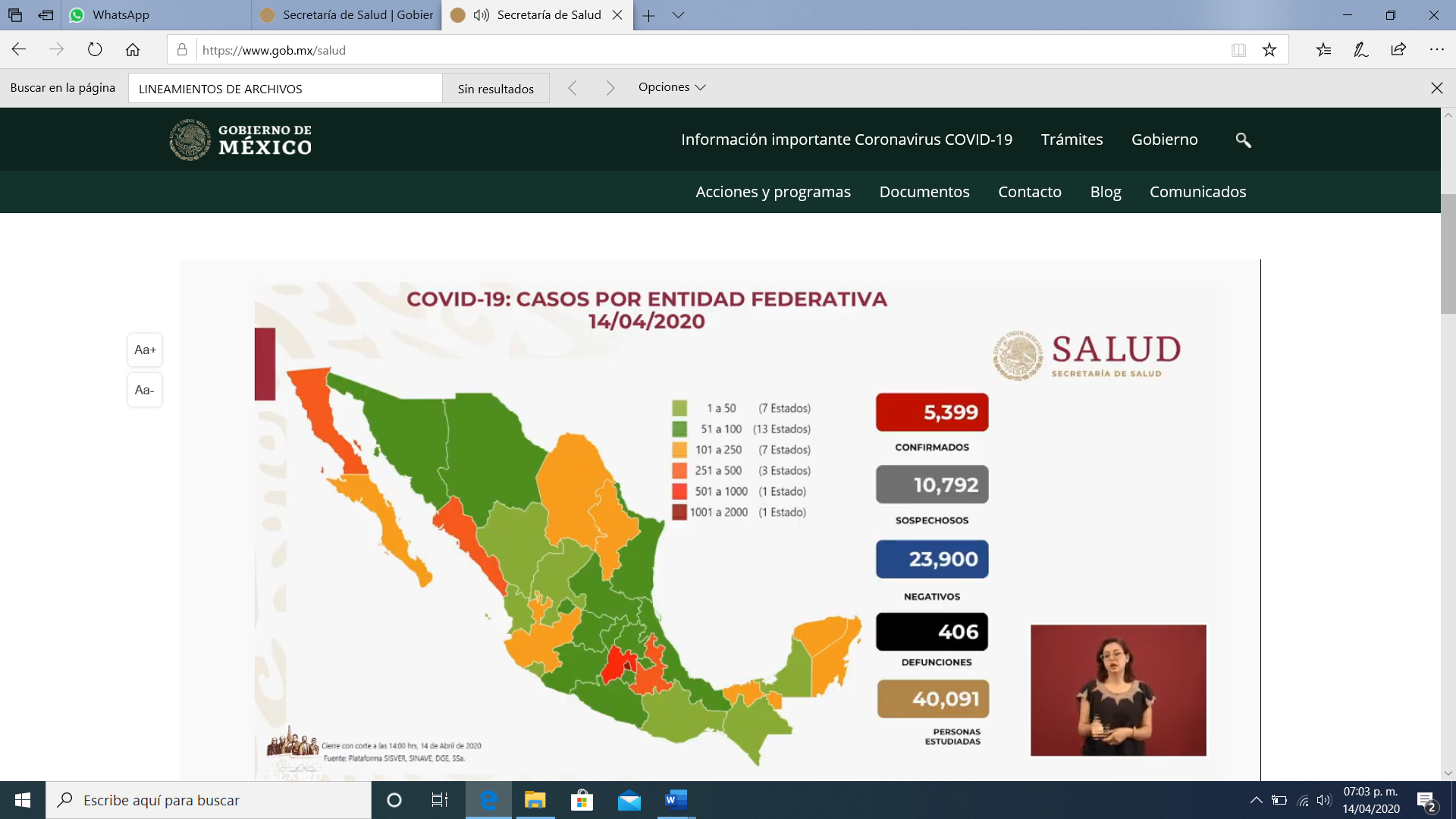 Ciudad de México: 1,556 casos positivos (119 + que ayer)92 defunciones (28 + que ayer)Cabe resaltar que hoy, fue el día con el mayor incremento en el número de decesos respecto al día anterior, desde que se comenzaron a reportar estos datos: 74 más en el país y 28 personas fallecidas en la Ciudad de México. Se presentó el mapa del país con la tasa de incidencia por cada 100 mil habitantes, que permite observar donde se encuentra el mayor número de contagios.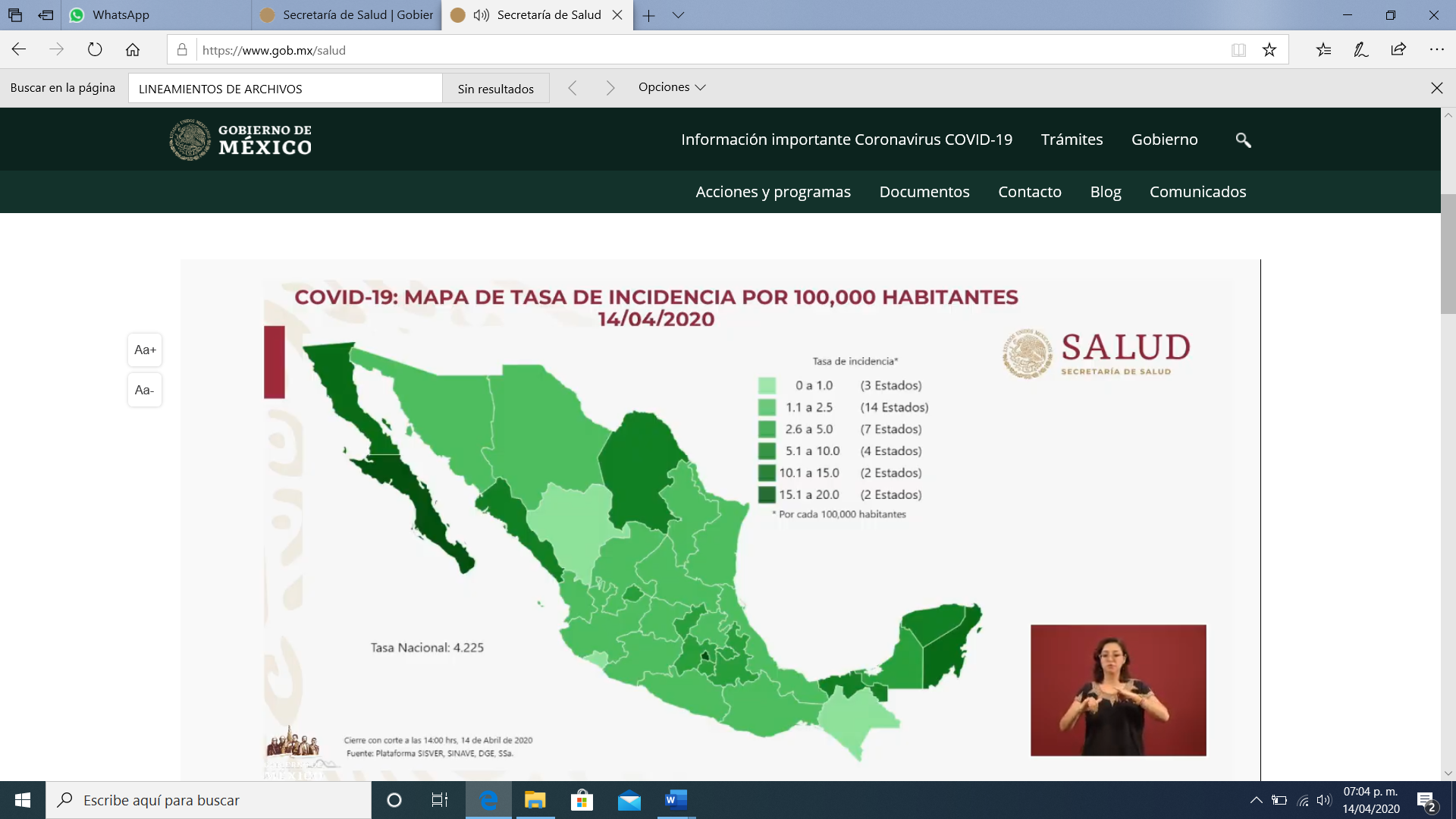 En promedio, a nivel nacional se tiene una tasa de 4.4 casos positivos por cada 100 mil habitantes, mientras que en la Ciudad de México la tasa es 17.25, la segunda más alta en el país, sólo después de Baja California Sur que es de 20.38.Se presentó también una tabla con tipo de pacientes según la clasificación de resultado, es decir, el número de personas contagiadas de acuerdo con la gravedad de la infección.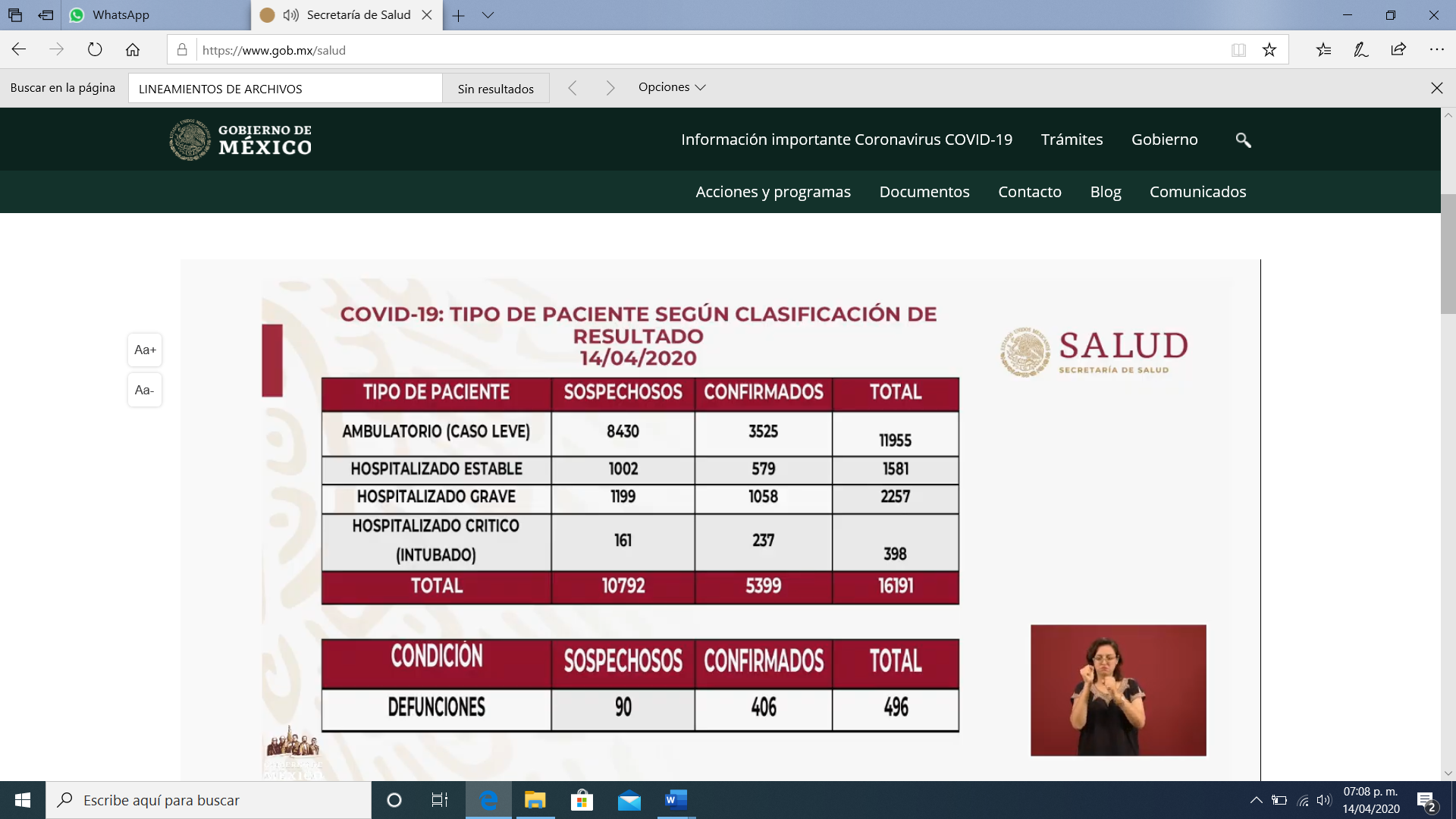 Anuncios destacados:Información derivada de la conferencia de prensa:Transmisión de la enfermedad:La enfermedad se transmite de persona a persona al estornudar o toser, por lo que es importante acatar las medidas de sana distancia y autoresguardo. Dado que aún no existe vacuna, todos somos susceptibles de enfermar de COVID19 porque no tenemos anticuerpos por ser una enfermedad nueva.Desarrollo de una vacuna: El proceso para el desarrollo de una vacuna toma alrededor de 2 años y se desarrolla en cuatro fases. En cada una se debe cumplir una serie de estándares, criterios y evaluaciones. Sin embargo, se ha detectado que ciertos medicamentos que se utilizan en otros padecimientos están ayudando al tratamiento del COVID19.Manejo de cadáveres: En los lineamientos de disposición de cadáveres se establecía que estos debían ser cremados, sin embargo, derivado de lo establecido en la Ley General de Víctimas, próximamente se publicará un acuerdo en conjunto la Secretaría de Gobernación y la Secretaría de Salud, donde se establecerán los criterios para el manejo de cadáveres y se eliminará el criterio de cremación de estos.Reunión con los secretarios de salud estatales:Aún se encuentra pendiente los procesos de reconvención hospitalaria, esto se dará en la medida en que se liberen camas y se puedan diferir cirugías menores.En cuanto a los insumos ya fueron distribuidos en la mayoría de los estados, en caso de conocer en donde no han llegado se solicitó a la población y a los medios que realicen la denuncia correspondiente, asimismo, continuarán llegando más materiales.Fase 3.La entrada de esta fase (que ya está muy próxima) se hará a nivel nacional, dado que regionalizarla, puede generar confusión entre la población.ParticiparonDr. Hugo López-Gatell Ramírez. Subsecretario de Prevención y Promoción de la Salud de la Secretaría de Salud.Dr. José Luis Alomía Zegarra, Director General de Epidemiología de la SS. Dr. Víctor Hugo Borja Aburto, Director de Prestaciones Médicas del IMSS.